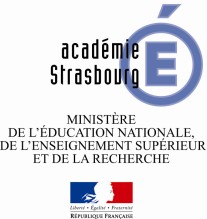 A adresser par voie hiérarchique à l’École académique de la formation continue – Rectorat, 6 rue de la Toussaint, 67975 STRASBOURG Au moins 10 jours avant la date de l’absenceRappel : L’assiduité aux formations est une condition absolue de la validation de l’année. Toute autorisation d’absence ne saurait donc être qu’exceptionnelle.NOM : 	Prénom :Master MEEF 2 / DU – parcours : Etablissement d’exercice : J’ai l’honneur de solliciter une autorisation d’absence pour :date et horaires : cours/action de formation concerné(e) : Motif de l’absence : Obligatoire : Joindre un justificatif à la présente demande (attestation du chef d’établissement indispensable pour les actions en établissement).Date :  				Signature : ----------------------------------------------------------------------------------------------------------------------------------------------(Partie complétée par l’École académique de la formation continue)AUTORISATION D’ABSENCE du  	accordéerefuséeMotif du refus :Strasbourg, le ………………………..Emmanuelle PERNOUX Déléguée académique à la formation